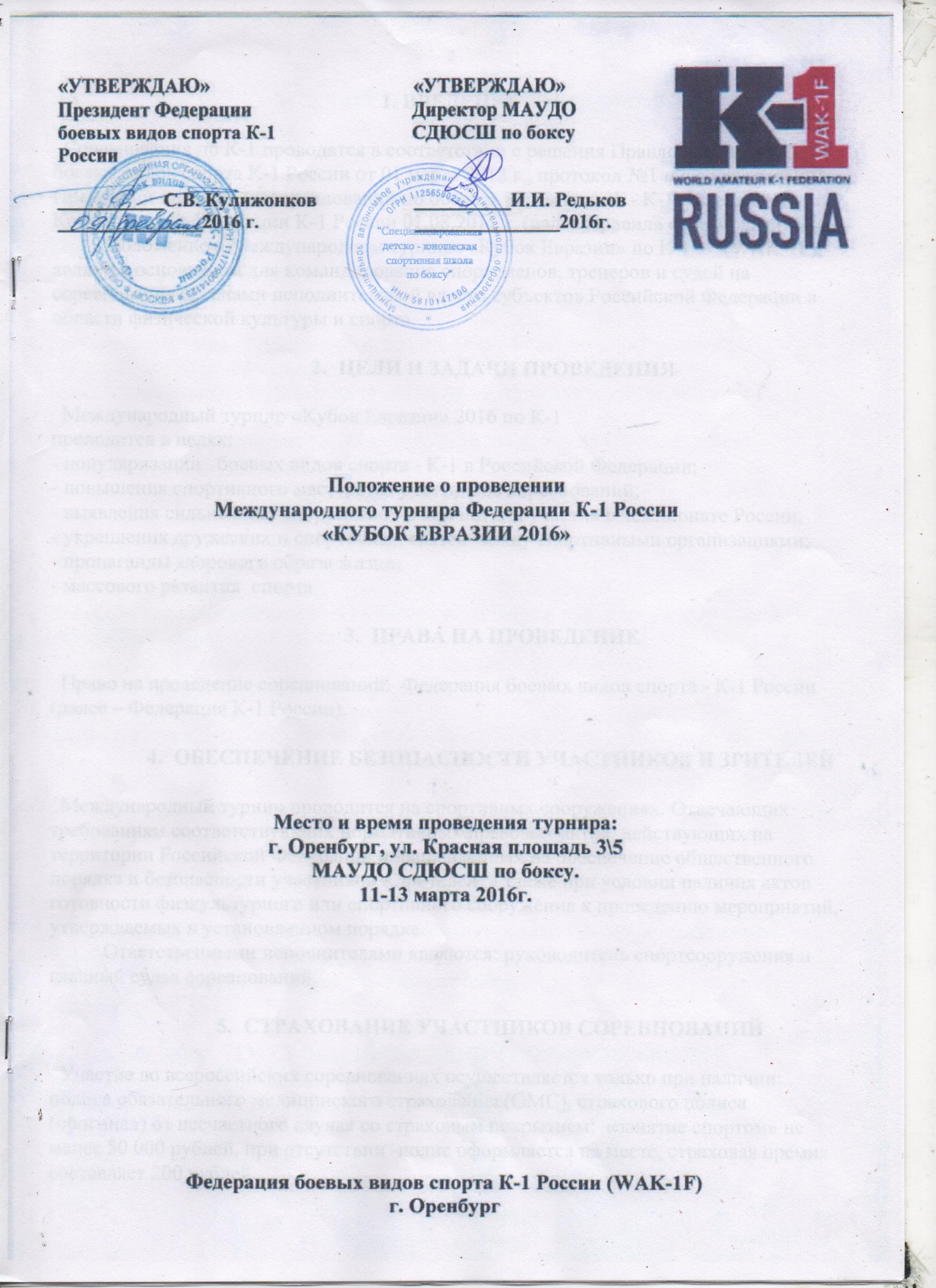 1. ВВЕДЕНИЕ  Соревнования по К-1 проводятся в соответствии с решения Правления Федерации боевых видов спорта К-1 России от 01 марта ., протокол №1 и в соответствии с Правилами проведения соревнований по боевым видам спорта - К-1, утверждёнными Конференцией федерации К-1 России 01.08.2011 г. (далее Правила соревнований). 	Положение о Международном турнире «Кубок Евразии» по К-1      (WAK-1F), является основанием для командирования спортсменов, тренеров и судей на соревнования органами исполнительной власти субъектов Российской Федерации в области физической культуры и спорта.ЦЕЛИ И ЗАДАЧИ ПРОВЕДЕНИЯ  Международный турнир «Кубок Евразии» 2016 по К-1проводится в целях:- популяризации   боевых видов спорта - К-1 в Российской Федерации;- повышения спортивного мастерства участников соревнований;- выявления сильнейших спортсменов и команд для участия в чемпионате России;- укрепления дружеских и спортивных связей между спортивными организациями;- пропаганды здорового образа жизни;- массового развития  спортаПРАВА НА ПРОВЕДЕНИЕ  Право на проведение соревнований:  Федерация боевых видов спорта - К-1 России (далее – Федерация К-1 России).ОБЕСПЕЧЕНИЕ БЕЗОПАСНОСТИ УЧАСТНИКОВ И ЗРИТЕЛЕЙ  Международный турнир проводится на спортивных сооружениях. Отвечающих требованиям соответствующих нормативных правовых актов, действующих на территории Российской Федерации и направленных на обеспечение общественного порядка и безопасности участников и зрителей, а также при условии наличия актов готовности физкультурного или спортивного сооружения к проведению мероприятий, утверждаемых в установленном порядке.	Ответственными исполнителями являются: руководитель спортсооружения и главный судья соревнований.    СТРАХОВАНИЕ УЧАСТНИКОВ СОРЕВНОВАНИЙ  Участие во всероссийских соревнованиях осуществляется только при наличии: полиса обязательного медицинского страхования (ОМС), страхового полиса (оригинал) от несчастного случая со страховым покрытием:  «занятие спортом» не менее 50 000 рублей, при отсутствии -полис оформляется на месте, страховая премия составляет 200 рублей.КЛАССИФИКАЦИЯ СОРЕВНОВАНИЙ  Соревнования являются личными. ВОЗРАСТНЫЕ И ВЕСОВЫЕ КАТЕГОРИИ.Мужчины(19 лет и старше):  -51 кг,-54 кг,-57 кг,-60 кг,-63,5 кг,-71 кг,-76 кг, -81 кг,-86 кг,-91 кг,+91 кгЖенщины(19 лет и старше): -48 кг,-52 кг,-56 кг,-60 кг,-65 кг,-70 кг,+70 кг.Юниоры  мужчины 17-18 лет: -48 кг,-51 кг,-54 кг,-57 кг,-60 кг,-63 кг,-66 кг,-70 кг,-75 кг,-80 кг,-85 кг,+85 кг.Юниоры  женщины 17-18 лет: -40кг,-44кг,-48 кг,-52 кг,-56 кг,-60 кг,+60 кг.Старшие юноши (мальчики 15-16 лет):-48 кг,-51 кг,-54 кг,57 кг,-60 кг,-63 кг,-66 кг,-70 кг,-75 кг,-80 кг,-85 кг,+85 кг.Старшие юноши(девочки 15-16 лет): -40 кг,-44 кг,-48 кг,-52 кг,-56 кг,-60 кг,+60 кг.Средние юноши (мальчики 13-14 лет):-42 кг,-45 кг,-48 кг,-51 кг,-54 кг,-57 кг-60 кг,-63 кг,-66 кг,-70 кг,+70 кг.Младшие юноши(мальчики 11-12 лет) :-32 кг,-34 кг,-36 кг,-38 кг,-40 кг,-42 кг,-45 кг,-48 кг,-51 кг,-54 кг,-57 кг,+57 кг. Матчевые встречи:Дети (мальчики 9-10 лет): -24 кг, -26 кг, -28 кг,-30 кг, -32 кг, - 34 кг, -36 кг, 38 кг, +38 кг.Дети (мальчики 7-8 лет): -26 кг, -28 кг,-30 кг, -32 кг, - 34 кг, -36 кг, 38 кг, 40 кг, + 40 кг.ПРАВИЛА СОРЕВНОВАНИЙ.  Соревнования проводятся согласно принятым правилам Всемирной  Любительской  К-1 Федерации  (WAK-1F),  возрастные категории 7 -16 лет боксируют в защитных жилетах и им запрещены удары коленями в голову.МЕСТО И СРОКИ ПРОВЕДЕНИЯ СОРЕВНОВАНИЙ11-13 марта 2016г., г. Оренбург, ул. Красная площадь 3\5МАУДО СДЮСШ по боксу.ОРГАНИЗАТОРЫ СОРЕВНОВАНИЙ- Федерация боевых видов спорта – К-1 России;- Клуб К-1 «Прайд»;- главная судейская коллегия соревнований.ТРЕБОВАНИЯ К УЧАСТНИКАМ СОРЕВНОВАНИЙ И УСЛОВИЯ ИХ ДОПУСКА.  К участию в Международном турнире допускаются сильнейшие спортсмены клубов субъектов Российской Федерации и стран Содружества на основании предварительных  заявок предоставленных до 5 марта 2016 г.   В турнире могут принимать участие спортсмены,  если спортивная  подготовка спортсменов соответствует спортивному разряду  не ниже  «1 разряда»  по кикбоксингу, тайскому боксу и др. видам контактных единоборств.  В состав команды входят также: 1 представитель, 1 тренер и 1 судья. Судья в команде, имеющей 5 и более спортсменов, обязателен.   Турнир проводятся отдельно среди мужчин и отдельно среди женщин. ПРОГРАММА СОРЕВНОВАНИЙ 11 марта   - день приезда команд, мандатная комиссия,                          - взвешивание участников соревнований 15:00-18:00,                     - жеребьёвка 18:00, совещание представителей команд.                   - адрес: г.Оренбург, проспект Парковый 32, Гостиница «Факел» 12 марта  -предварительные бои, начало соревнований  в 12:00 13 марта  - полуфинальные и финальные бои,                   - начало соревнований  в 11:00.УСЛОВИЯ ПОДВЕДЕНИЯ ИТОГОВ  Соревнования Федерации К-1 России, проводятся по Олимпийской системе с выбыванием после первого поражения.   Победители и призёры соревнований определяются в соответствии с Правилами соревнований WAK-1F. НАГРАЖДЕНИЕ  Победителям и призерам турнира вручаются медали, дипломы и призы от организаторов соревнований.15. УСЛОВИЯ ФИНАНСИРОВАНИЯ  Финансирование соревнований осуществляется за счёт средств ООО «Федерация боевых видов спорта – К-1 России» и спонсоров.  Расходы по командированию - проезд, питание, размещение участников        соревнований обеспечивают командирующие организации.16. ПРОЖИВАНИЕГ. Оренбург, ул. Максима Горького 11.Гостиница «Мега Хостел», стоимость 500 рублей\сутки Г. Оренбург, проспект Парковый 32,Гостиница «Факел», Стоимость 810 рублей\сутки + завтрак 270 р. 17. ЗАЯВКИ НА УЧАСТИЕ  Предварительные заявки на участие в соревнованиях (в свободной форме с указанием общего числа членов спортивной делегации)   предоставляются электронный адрес k-1.orenburg@mail.ru  до 5 марта 2016 года. Образец Заявки см. Приложение №1.Контактные телефоны и электронные адреса:- Магомедов Иса Саламович              м.т. +7987-877-57-32,   k-1.orenburg@mail.ru          В соответствии с Правилами соревнований, оригинал именной заявки  на участие в соревнованиях по форме (Приложение 1), заверенной командирующей организацией, врачом и врачебно-физкультурным диспансером, предоставляется в мандатную комиссию вместе сдоговором страхования спортсменов (оригинал) и паспортом гражданина.  Каждый участник соревнований должен  иметь: майку синего и красного цвета, капу, бинты, бандаж, шорты,  женщины также должны иметь паховый и нагрудный бандажи. Организаторы предоставляют: шлем, перчатки, щитки, жилеты.Стартовые взносы:При своевременной заявке до 5 марта  500 р. с участника.     При заявке участника после 5 марта, взнос 800 р. с участника.                      Это положение является официальным вызовом на соревнованияПриложение №1.Образец заявки на участие в Международном турнире «Кубок Евразии» 2016 по К-1 (WAK-1F).Заявкана участие в Международном турнире «Кубок Евразии» по К-1 (WAK-1F) 11-13 Марта 2016г. Россия, Оренбург От команды ________________________К соревнованиям допущено ___ человек              Врач _________            Старший тренер _________Официальным представителем команды  является                                                   ____________________   _________                                                                                       Ф И                                                   м.телефонФИОГод рожденияВесовая категорияСпортивный разрядТренерВиза, печать и подпись врача напротив каждой фамилии1._____2._____3._____